       Avcının birinin ormanda yakaladığı küçük kuş birden konuşmaya başladı:
- Ben minicik bir kuşum dedi, etim, dişinin kovuğunu bile doldurmaz. Eğer serbest bırakırsan işine yarayacak üç öğüt veririm. Dinle, birinci öğüdüm şu: "Olmayacak bir söz duyarsan, asla inanma!"
 Avcı şaşırmıştı. İkinci öğüdü isteyince küçük kuş:
- Beni bırak, ikinci öğüdümü şu damın üstünde vereceğim dedi.
Avcı kuşu bıraktı. Bir lahzada dama konan kuş:
- Dinle dedi, "geçip gitmiş şeyler için asla üzülme". Olan olmuş, biten bitmiştir çünkü. Bak, benim karnımda on dirhem ağırlığında bir inci vardı. Çok kıymetli bir inciydi bu. Ne yazık ki elinden kaçırdın.
Avcı daha çok şaşırmış, kuşu serbest bıraktığına pişman olmuştu. Ah vah etmeye, saçını başını yolmaya başladı. Kuş:
- Ne oldu? diye sordu. Niçin dövünüp duruyorsun? Ben sana olmayacak söze asla inanma dememiş miydim? Sen karnımda inci olduğunu duyunca bu öğüdü hemen unuttun. Kendisi üç dirhem gelmeyen kuşun karnında on dirhemlik inci olur mu hiç? Üstelik ikinci öğüdümü de unutmuşa benziyorsun. Hani elden kaçırdığın şeyler için asla üzülmeyecektin! Avcı utanmış başını yere eğmişti.
- Üçüncü öğüdünü ver bari diye inledi.
Küçük kuş damdan kalkıp yüksekçe bir ağacın dalına kondu ve oradan gökyüzünün boşluğuna doğru süzülürken şöyle bağırdı:
- Behey sersem avcı, sen verdiğim ilk iki öğüdü tuttun mu ki üçüncüsünü istiyorsun?Soru 1) Parçada kimler vardır?……………………………………………………………………………………………………………………………Soru 2) Parçada avcı neden pişman olmuş?…………………………………………………………………………………………………………………………….Soru 3 ) Olay nerede geçmektedir?………………………………………………………………………………………………………………………..Soru 4 ) Olay ne zaman yaşanmıştır?……………………………………………………………………………………………………………………….Soru 5 ) Üçüncü öğüdü öğrenmek isteyen avcıya ne cevap vermiş?………………………………………………………………………………………………………………………Soru 6 ) Kuş, damın üstünde avcıya nasıl bir öğüt vermiş?   ……………………………………………………………………………………………………………………….       Avcının birinin ormanda yakaladığı küçük kuş birden konuşmaya başladı:
- Ben minicik bir kuşum dedi, etim, dişinin kovuğunu bile doldurmaz. Eğer serbest bırakırsan işine yarayacak üç öğüt veririm. Dinle, birinci öğüdüm şu: "Olmayacak bir söz duyarsan, asla inanma!"
 Avcı şaşırmıştı. İkinci öğüdü isteyince küçük kuş:
- Beni bırak, ikinci öğüdümü şu damın üstünde vereceğim dedi.
Avcı kuşu bıraktı. Bir lahzada dama konan kuş:
- Dinle dedi, "geçip gitmiş şeyler için asla üzülme". Olan olmuş, biten bitmiştir çünkü. Bak, benim karnımda on dirhem ağırlığında bir inci vardı. Çok kıymetli bir inciydi bu. Ne yazık ki elinden kaçırdın.
Avcı daha çok şaşırmış, kuşu serbest bıraktığına pişman olmuştu. Ah vah etmeye, saçını başını yolmaya başladı. Kuş:
- Ne oldu? diye sordu. Niçin dövünüp duruyorsun? Ben sana olmayacak söze asla inanma dememiş miydim? Sen karnımda inci olduğunu duyunca bu öğüdü hemen unuttun. Kendisi üç dirhem gelmeyen kuşun karnında on dirhemlik inci olur mu hiç? Üstelik ikinci öğüdümü de unutmuşa benziyorsun. Hani elden kaçırdığın şeyler için asla üzülmeyecektin! Avcı utanmış başını yere eğmişti.
- Üçüncü öğüdünü ver bari diye inledi.
Küçük kuş damdan kalkıp yüksekçe bir ağacın dalına kondu ve oradan gökyüzünün boşluğuna doğru süzülürken şöyle bağırdı:
- Behey sersem avcı, sen verdiğim ilk iki öğüdü tuttun mu ki üçüncüsünü istiyorsun?Soru 1) Parçada kimler vardır?……………………………………………………………………………………………………………………………Soru 2) Parçada avcı neden pişman olmuş?…………………………………………………………………………………………………………………………….Soru 3 ) Olay nerede geçmektedir?………………………………………………………………………………………………………………………..Soru 4 ) Olay ne zaman yaşanmıştır?……………………………………………………………………………………………………………………….Soru 5 ) Üçüncü öğüdü öğrenmek isteyen avcıya ne cevap vermiş?………………………………………………………………………………………………………………………Soru 6 ) Kuş, damın üstünde avcıya nasıl bir öğüt vermiş?   ……………………………………………………………………………………………………………………….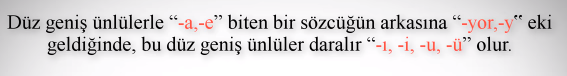 Örnek:  www.HangiSoru.com 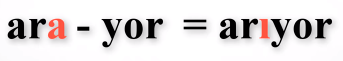                                                                                                                                                                           Ara  kelimesi   ‘’a  ‘’  harfi  ile bitmiş. Kelimenin sonuna ‘’yor’’ eki  getirilince   ‘’a’’  harfi  ‘’ ı  ‘’ harfine dönüşür. Bu olaya ünlü  daralması denir.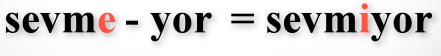 Sevme kelimesi ‘’e ‘’ harfi  ile  bitmiş.  Kelimenin sonu  ‘’ yor ‘’ eki getirildiğinde ‘’e ‘’ harfi ‘’ i ‘’ harfine  dönüşür. Bu olaya ünlü  daralması denir.Soru 1 ) Aşağıdaki sözcüklerin hangisinde ‘’ünlü daralması ‘’ vardır ?a)  gelecek          b) okumuş           c)  söylüyor         d) yazdısoru 2) Aşağıdaki sözcüklerin hangisinde ‘’ünlü daralması ‘’ yoktur  ?a) durmuyor       b) dinliyor            c)  bekliyor         d)  burnusoru 3) Aşağıdaki sözcüklerin hangisinde ‘’ünlü daralması ‘’ yoktur  ?a) soluyor            b) özlüyor           c ) gezmiyor        d ) ağızsoru 4) Aşağıdaki sözcüklerin hangisinde ‘’ünlü daralması ‘’ yoktur  ?a) yaşıyor             b)gelmiyor           c) anlıyor          d)  kulaksoru 4) Aşağıdaki sözcüklerin hangisinde ‘’ünlü daralması ‘’ yoktur  ?a) diyor                 b)yiyor                  c)kalmıyor        d)  gözÖrnek:                                                                                                                                                                           Ara  kelimesi   ‘’a  ‘’  harfi  ile bitmiş. Kelimenin sonuna ‘’yor’’ eki  getirilince   ‘’a’’  harfi  ‘’ ı  ‘’ harfine dönüşür. Bu olaya ünlü  daralması denir.Sevme kelimesi ‘’e ‘’ harfi  ile  bitmiş.  Kelimenin sonu  ‘’ yor ‘’ eki getirildiğinde ‘’e ‘’ harfi ‘’ i ‘’ harfine  dönüşür. Bu olaya ünlü  daralması denir.Soru 1 ) Aşağıdaki sözcüklerin hangisinde ‘’ünlü daralması ‘’ vardır ?a)  gelecek          b) okumuş           c)  söylüyor         d) yazdısoru 2) Aşağıdaki sözcüklerin hangisinde ‘’ünlü daralması ‘’ yoktur  ?a) durmuyor       b) dinliyor            c)  bekliyor         d)  burnusoru 3) Aşağıdaki sözcüklerin hangisinde ‘’ünlü daralması ‘’ yoktur  ?a) soluyor            b) özlüyor           c ) gezmiyor        d ) ağızsoru 4) Aşağıdaki sözcüklerin hangisinde ‘’ünlü daralması ‘’ yoktur  ?a) yaşıyor             b)gelmiyor           c) anlıyor          d)  kulaksoru 4) Aşağıdaki sözcüklerin hangisinde ‘’ünlü daralması ‘’ yoktur  ?a) diyor                 b)yiyor                  c)kalmıyor        d)  gözderskitabicevaplarim.com